【チャレンジシート実施要項】第５学年　前期　チャレンジシート （話すこと[やり取り]） 　　　 【評価する領域及び資質・能力】　　話すこと[やり取り]／思考力・判断力・表現力【評価規準】評価規準に到達している児童の発話例【課題】【児童用ミッションカード】あなたはアメリカの現地の学校に転校することになりました。学級の仲間と早くなかよくなるために，友だちに自己紹介しましょう。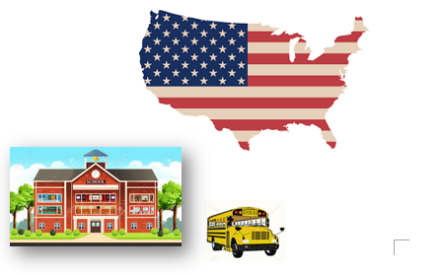 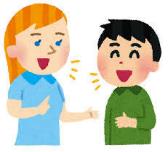 S: Hello.S: My name is Hana.S: I like P.E.  I like baseball.S: Do you like baseball?S: I usually play baseball on Sunday.S: My birthday is January 21.S: Oh, really?   I want a new baseball cap.S: I like blue.   So I want a blue cap.T: Hello.T: Oh, Hana.T: Yes, I do.   I like baseball.T: Oh, I see.T: January?   Me, too. T: What color do you like?T: You want a blue cap. 